CURRICULUM VITAEMOHAMMAD SAALIM FAROOQUI   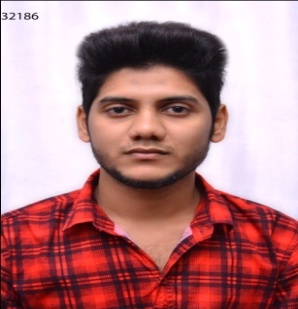 ELECTRICAL & ELECTRONIC ENGINEERMobile        : +971561199732  E-Mail         : swalimfqi@gmail.com   Visa Status : Visit VisaAddress      : Rashidiya,Dubai. UAECAREER OBJECTIVE       Looking for a challenging and potential position in the field of MEP ELECTRICAL DESIGNING in a growth oriented MEP Consulting/Contracting/Interiors etc, organizations where there is ample scope for individual and organizational growth.SUMMARY       Overall experience of 2.5 years in Construction area with good analysis and basic design capability, also having good experienced in site execution of project and having good communication and interpersonal skills, proven individually in project management and worked with team of professionals. Additional to knowledge of HVAC, Plumbing.Also aware about BMS Projects which include HVAC, Power Panel, CCTV, FAS, Lift, Elevators.ACADEMIC PROFILEBachelor of Engineering(BE) in Electrical And Electronics Engineering(EEE) Passed(July-2016) From VTU  Belgaum, Karnataka,  India.PUC  Passed From Board of Higher Secondary Examination B.N.J.College Karnataka, India.S.S.L.C Passed  From A.U.H.School Dandeli, Karnataka ,India.PROFESSIONAL EXPERIENCE                                                                                                                       Company	: Priyanka Electricals , BangaloreDesignation : Electrical Design & Draughting Engineer            Duration	:  15 April 2017 to 15 February 2019            Company	: Taiba Engineering Consultants , BangaloreDesignation : Electrical Design & Draughting Engineer            Duration	:  1 july 2016 to December 2016PROJECTS HANDELLED  Apartment at thevara  Panampilly Nagar  Cochin– 30,000sq.ft.X10 floors.Industrial Building, Brigade Metropolis Bangalore – 60,000sq.ft.X 1 floors.Commercial Building, Whitefield Bangalore – 40,000sq.ft.X 1 floors.Verizon, Prestige Trinity, Marathalli, Bangalore- 32,000sq.ft.X.10 floors.Swiss Town Restaurant, Clarks Exotica, Bangalore – 8000sq.ft.X3 floors.JOB DUTIES AND RESPONSIBILITIESDESIGNINGSoftware used: Electrical Auto Cad for drawing, designing, calculating load capacity.Designing Transformers & DGs capacity used for project.Preparing single line diagrams(SLD) for Lighting, Power, UPS.Lighting calculations for number of fixtures.Lighting and Power circuits as per the standards.Preparing the lighting and power load Schedule.Creating Bill Of Quantities(BOQ),Estimation and Costing.Cable sizing,Conduit Sizing,Trunking and Cable tray sizing as per the standards.Circuit breaker selection and short circuit, voltage drop calaulations.Capacitor Bank selection,Earthing calculations.Designing in the way so that it should not affect other services for e.g. Fire, HVAC & .Calculating load requirement for medical equipments& designing proper suitable load values & connections.Design the main power systems that feed hospital buildings and offices as well as the distribution circuits to each unit.Designing the suitable Cables for the transmission considering excess load & cost affective.Designing of Solar Panels,Batteries, Inverters etc.Providing new connection for Utilities, Industrial and Commercial Based customers.System Up gradation, Emergency troubleshooting.Good knowledge in all Electrical Designing.MDB’s/SMDB’s load shedule.SLD’s with proposed LV distribution.Site setting layout & ground floor plan indicating location of substation (LV room).Ground floor or typical floor plan indication electrical room.DRAUGHTING(Design Drawing And Shop Drawing)Lighting LayoutPower LayoutEmergency Lighting LayoutSingle Line Diagram(SLD)CCTV LayoutCable Tray LayoutFire Alarm System LayoutBusBar LayoutAccess Control And Security System LayoutSection DrawingSOFTWARE PROFICIENCYDiaLUX 4.12 LightsRELUX LightingsCG LUX LightingsMicrosoft Excel AutoCAD 10,17,18versionsPROFESSIONAL TRAINING UNDERGONETraining in Electrical Design and Draughting from Taiba Engineering Consultancy, Bengalore, India. KEY STRENGTH & SKILLSQuick learner of modern technologies and good team player with leadership skills. Able to work on own initiative or as part of a team and can deal with administrative duties competently. Willingness to learn, dedicated and hardworking. Good knowledge of computer software packages.I can work flexibly any given services whenever required to manage workflow.Hard worker, quick learner and ability to assume responsibility.Work well under pressure as part of a team.Responsible, efficient and flexible.Ability to do research & development whenever required.Committed to providing total quality work.Enthusiastic & Excellent leadership skills.   PERSONAL DETAILSDECLARATION    I hereby declare that the above written particulars are true and correct to the best of my knowledge and belief.                                                                                            MOHAMMED SAALIM FAROOQUINAME MOHAMMED SAALIM FAROOQUIFATHERS NAME MUNEER AHMED FAROOQUID.O.B 12/11/1992GENDER MALEMARITAL STATUS SINGLENATIONALITY INDIAN LANGUAGE KNOWN ENGLISH, URDU, HINDI, & KANNADA.  CURRENT ADDRESS RASHIDIYA DUBAI,UAEPASSPORT NUMBER          N8953208DATE OF ISSUE 24/03/2016DATE OF EXPIRY 23/03/2026  E-MAIL ADDRESS swalimfqi@gmail.com  CONTACT NUMBER +971561199732